Требования к оформлению материалов: Материалы для публикации в соответствии с научной тематикой конференции принимаются с 10 марта по 10 апреля . (рекомендуется не более 3 страниц текста, не более 2 рисунков или таблиц) на электронную почту по адресу: biotechnology_2021@mail.ru.Оригинальность материалов должна составлять не менее 65%.К тезисам необходимо приложить экспертное заключение о возможности опубликования материалов в открытой печати, подписанное в организации, где выполнялась работа, и регистрационную карту-заявку (образец ниже).Пересылаемый материал рукописи должен быть озаглавлен следующим образом: Петров_ИВ_статья.docМатериалы представляются в формат листа А4, шрифт Times New Roman (12), 1,0 абзацный отступ, поля верхнее и нижнее – 2,0, слева – 3,0, справа –2,0, интервал одинарный, выравнивание по ширине, ориентация книжная.Код универсальной десятичной классификации (УДК): шрифт Times New Roman (12), заглавными буквамиАвторы доклада: шрифт Times New Roman (12), жирный, интервал после строкиОрганизации, город, страна: шрифт Times New Roman (12), обычный, не жирный, интервал после строки.E-mail: шрифт Times New Roman (12), жирный, два интервала после строки перед текстом.Название доклада: заглавными буквами, шрифт Times New Roman (12), жирный, интервал после строки.Аннотация (не более 150 слов): шрифт Times New Roman (12), курсив, не жирный, интервал после строки.Ключевые слова (не более 5): шрифт Times New Roman (12), курсив, не жирный, интервал после строки.Таблицы: Таблицы набирают именно как таблицы средствами программы MS Word с помощью меню Таблица. Не допускается набор таблиц через табуляцию. Таблицы, набранные на страницах альбомного формата, обязательно представляются в файле через «Разрыв страницы».Шрифт в таблицах – не менее 10 пт. От текста таблица отделяется сверху и снизу пустой строкой. На все таблицы в тексте должны быть ссылки.Обозначаются словом «Таблица» и нумеруются арабскими цифрами. Обозначение и порядковый номер таблицы (без точки) выравнивается по правому краю, название таблицы – на следующей строке, по центру. Обозначение располагается над таблицей и выделяется жирным шрифтом.Списки в тексте: автоматические нумерованные арабскими цифрами или маркером тире. Отступ – 1,25. Кавычки в тексте «уголковые».Иллюстрации: Любые графические материалы (чертеж, схема, диаграмма, рисунок) обозначаются «Рисунок» и нумеруются арабскими цифрами. Обозначение – располагается под рисунком на следующей строке по центру (шрифт Times New Roman (11)). Не допускается вставка графических изображений векторного формата, в том числе созданных с помощью инструментов Microsoft Word.Параметры формул: Формулы должны быть набраны в редакторе формул Microsoft Word или для набора формул используйте MathType (любой версии).Формулы должны быть выделены в отдельную строку. Выше и ниже каждой формулы должно быть оставлено по одной строке. Пояснение значений символов и числовых коэффициентов следует приводить непосредственно под формулой. Формулы в докладе должны быть пронумерованы арабскими цифрами в круглых скобках.Пример:,						(1)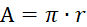 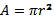 где r – радиус, м.Недопустимо использование отсканированных формул (в виде рисунка).Список литературы: приводится в конце текста, каждое из наименований оформляется под номером и с красной строки, шрифт Times New Roman (11), выравнивание по ширине. Ссылки на источники являются обязательным атрибутом любой научной рукописи. Ссылки оформляются в соответствии с действующими ГОСТами.Пример оформления материалов для сборника трудов и регистрационная карта-заявка приведены ниже. Материалы, не соответствующие требованиям, приниматься к публикации в сборнике не будут!Пример оформленияУДК 637.146.1З.И. Сангов, И.В. Ожиганова, Р.Э. ХабибуллинКазанский национальный исследовательский технологический университетemail@yandex.ruВЛИЯНИЕ РАСТИТЕЛЬНЫХ КОМПОНЕНТОВ НА ОРГАНОЛЕПТИЧЕСКИЕИ ФИЗИКО-ХИМИЧЕСКИЕ СВОЙСТВА ФУНКЦИОНАЛЬНОГО КИСЛОМОЛОЧНОГО НАПИТКА «ДУГОБ»Аннотация. Кисломолочные продукты – группа молочных продуктов, вырабатываемых из цельного коровьего молока, молока овец, коз, кобыл и других животных или его производных путём ферментации. Ключевые слова: кисломолочные продукты, пробиотики, бактериальные закваски.Основными положительными качествами кисломолочных продуктов считаются:Высокое содержание пробиотиков, что восстанавливает микрофлору и стимулирует работу желудочно-кишечного тракта (ЖКТ), обеспечивает нормальный уровень кислотности.Высокая ферментативная активность, что обеспечивает эффективное расщепление и усвоение углеводов и жиров в кишечнике.Присутствие молочной кислоты, оказывающей антимикробное действие.Высокое содержание кальция и калия, легко усвояемых сбалансированных белков.Высокий уровень природных антиоксидантов.Свежая зелень (укроп, кинза, мята) также содержит большое количество полезных компонентов, среди которых белки, жиры, углеводы, микроэлементы (калий, железо, магний, фосфор) и витамины (А, В, Н, К, РР, Е) [1, 2].Создание пищевых продуктов, в частности, кисломолочных с направленным биологическим действием, с антиоксидантными и адаптогенными свойствами является актуальным направлением [3, 4]. Использование растительных наполнителей, содержащих полноценные комплексы пищевых веществ, при производстве кисломолочных продуктов позволит получать продукты с новыми функциональными свойствами и продлить сроки их хранения [5].Цель работы – определение влияния пряных растительных компонентов на органолептические и физико-химические показатели таджикского национального кисломолочного напитка «Дугоб».Методика исследований. Для изготовления кисломолочного продукта использовали пастеризованное молоко, закваску на чистых культурах молочнокислых бактерий, мезофильных стрептококков и болгарской палочки и пряноароматические добавки – измельченную зелень мяты, кинзы, укропа. Закваску вносили в пастеризованное молоко, выдерживали для сквашивания 12 ч при 28-30°С. Кисломолочный сгусток снимали, добавляли дистиллированную воду, вносили измельченную зелень и перемешивали до однородной консистенции. Выдерживали 12 часов при температуре 2-6°С для более полной экстракции ароматических и вкусовых веществ из растительных компонентов.Оценивали комиссионно по 9-балльной шкале органолептические свойства всех вариантов функционального кисломолочного напитка. Физико-химические показатели полученных напитков определяли с использованием общепринятых стандартных методов, в частности:рН определяли потенциометрически на pH-метре «Эксперт-001»,компонентный состав молока – с помощью анализатора молока «Клевер-2»,компонентный состав кисломолочных продуктов – при помощи Фурье-спектрометра инфракрасного «ИнфраЛЮМ ФТ-08».Результаты и их обсуждение. Физико-химические характеристики исходного молока до сквашивания представлены в табл.1.Таблица 1Физико-химические показатели исходного молокаИсследовали органолептические характеристики полученных кисломолочных напитков. Результаты комиссионной оценки представлены на рис. 1.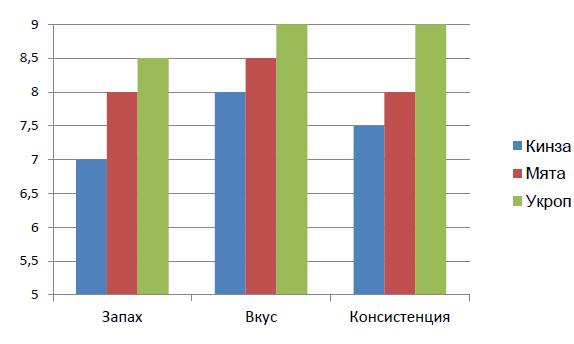 Рисунок 1. Органолептические показатели напитка «Дугоб» с растительными компонентами Внесение в рецептуру напитка пищевой соли в концентрациях от 0 (контроль) до 1,0% также оказывало существенное влияние на вкусовые характеристики напитков.Заключение. По результатам проведенных исследований показано, что внесение растительных пряноароматических компонентов в рецептуру кисломолочного напитка улучшает его внешний вид, аромат и вкус. В присутствии соли вкус всех исследованных образцов улучшался, при этом оптимальная концентрация ее составила 1,0 %. Физико-химические свойства получаемых кисломолочных напитков практически не меняются, за исключением массовой доли сухих веществ.Список литературы:Соколова А.В., Иванченко О.Б., Хабибуллин Р.Э. Использование натуральных антиокислителей как микронутриентов в продуктах питания // Вестник Казанского технологического университета. – 2016. – Т. 19, № 24. – С. 157-159.Карамова Н.С., Хабибуллин Р.Э., Жакслыкова С.А., Мирошник Н.Б., Решетник О.А. Антиоксидантная активность промышленных бактериальных заквасок // Вестник Казанского технологического университета. – 2014. – Т. 17, № 10. – С. 190-194.Кисломолочные продукты / В. Д. Харитонов, В. Ф. Семенихина, И. В. Рожкова // Большая российская энциклопедия: [в 35 т.] / гл. ред. Ю. С. Осипов. – М.: Большая российская энциклопедия, 2004-2017.Чем полезна мята. Режим доступа: https://www.kakprosto.ru/kak-818387-chem-polezna-myataСмотраева И.В., Баланов П.Е., Иванченко О.Б., Хабибуллин Р.Э. Биологическая стабилизация напитков нативными ингредиентами из растительного сырья // Вестник Казанского технологического университета. – 2014. – Т. 17, № 22. – С. 229-231.№п/пПоказатель Значение1Массовая доля жира% 2,7±0,32Массовая доля белка% 3,1±0,43Плотность, г/см31028±224СОМО% 8,3±0,65СМО% 11,0±1,26Температура замерзания, °С- 0,52±0,037Кислотность титруемая, °Т17 ±1,58Кислотность активная, ед. рН6,6±0,5